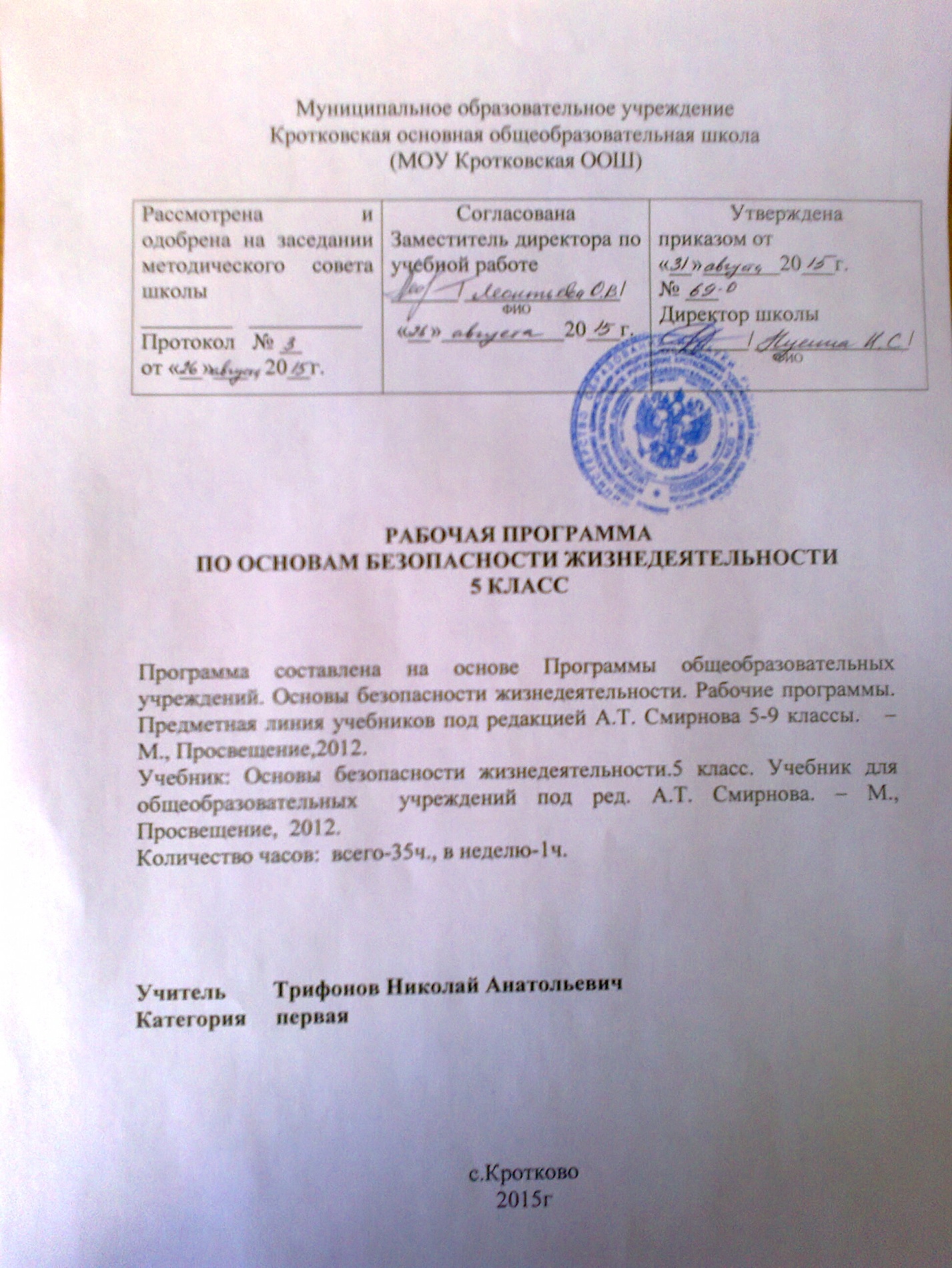                                                                            Пояснительная запискаРабочая программа для 5 класса по основам безопасности жизнедеятельности  разработана на основе: Федеральный компонент государственного стандарта (начального общего образования, основного общего образования, основного общего образования, среднего (полного) общего образования по ОБЖ, утвержден приказом Минобразования России от 05.03.2004г. №1089Федеральный государственный стандарт  основного общего образования, утвержден приказом Министерства образования и науки Российской Федерации от 17 декабря 2010 г. №1897Закон Российской Федерации «Об Образовании» (статья7)Учебный план МОУ «Кротковская ООШ» 5.Основы безопасности жизнедеятельности.Рабочие прграммы.Предметная линия учебников под редакцией А.Т. Смирнова 5-9 классы.- М. «Просвещение»2012      Курс «Основы безопасности жизнедеятельности» предназначен для воспитания личности безопасного типа, хорошо знакомой с современными проблемами безопасности жизни и жизнедеятельности человека, осознающей их исключительную важность, стремящейся решать эти проблемы, разумно сочетая личные интересы с интересами общества.Учебный курс «Основы безопасности жизнедеятельности» в основной школе строится так, чтобы были достигнуты следующие цели:безопасное поведение учащихся в чрезвычайных ситуациях природного, техногенного и социального характера;понимание каждым учащимся важности сбережения и защиты личного здоровья как индивидуальной и общественной ценности;принятие учащимися ценностей гражданского общества: прав человека, правового государства, ценностей семьи, справедливости судов и ответственности власти;антиэкстремистское мышление и антитеррористическое поведение учащихся, в том числе нетерпимость к действиям и влияниям, представляющим угрозу для жизни человека;отрицательное отношение учащихся к приёму психоактивных веществ, в том числе наркотиков;готовность и способность учащихся к нравственному самосовершенствованию.Достижение этих целей обеспечивается решением таких учебных задач, как:формирование у учащихся модели безопасного поведения в повседневной жизни, в транспортной среде и в чрезвычайных ситуациях природного, техногенного и социального характера;формирование индивидуальной системы здорового образа жизни;выработка у учащихся антиэкстремистской и антитеррористической личностной позиции и отрицательного отношения к психоактивным веществам и асоциальному поведению.Курс предназначен для:формирования у учащихся основных понятий об опасных и чрезвычайных ситуациях в повседневной жизни, об их последствиях для здоровья и жизни человека;выработки у них сознательного и ответственного отношения к личной безопасности, безопасности окружающих;приобретения учащимися способности сохранять жизнь и здоровье в неблагоприятных и угрожающих жизни условиях и умения адекватно реагировать на различные опасные ситуации с учётом своих возможностей; формирования у учащихся антиэкстремистского и антитеррористического поведения, отрицательного отношения к приёму психоактивных веществ, в том числе наркотиков.Программа курса включает три логически взаимосвязанных раздела, содержание которых составляет область знаний, охватывающих теорию и практику защиты человека от опасных, вредных факторов и чрезвычайных ситуаций.Содержание учебной программы для 5 классаМодуль I.   Основы безопасности личности, общества и государства      (22ч.) Раздел I. Основы комплексной безопасности (15 ч.) Тема 1. Человек, среда его обитания, безопасность человека   - Безопасность в бытуОсобенности города (населенного пункта) как среды обитания человека. Характеристика городского и сельского жилища, особенности его жизнеобеспечения. Возможные  опасные и аварийные ситуации в жилище. Соблюдение мер безопасности в быту.Тема 2. Опасные ситуации техногенного характера          - Безопасность на дорогахПричины дорожно-транспортных происшествий и их возможные последствия. Организация дорожного движения. Правила Безопасного поведения на дорогах пешеходов и пассажиров. Общие обязанности водителя. Правила безопасного поведения на дороге велосипедиста.  Пожарная безопасность. Безопасное поведение в бытовых ситуациях..Тема 3. Опасные ситуации природного характера - Безопасность на водоёмахОсобенности состояния водоёмов в различное время года. Соблюдение правил безопасности при купании в оборудованных и необорудованных местах. Безопасный отдых у воды. Правила безопасного поведения на воде. Опасность водоёмов зимой. Меры предосторожности при движении по льду. Оказание само- и взаимопомощи терпящим бедствие на воде.Тема 4. Чрезвычайные ситуации природного и техногенного характера -   Чрезвычайные ситуации природного характера (землетрясение, наводнение, буря, ураган, сели, оползни, обвалы). Чрезвычайные ситуации техногенного характера (радиационно опасные объекты, пожаровзрывоопасный объект, химически опасный объект)Тема 5. Опасные ситуации социального характера, антиобщественное поведение. - Опасные ситуации социального характераКриминогенные ситуации в городе, причины их возникновения. Меры личной безопасности на улице, дома, в общественном месте. Профилактика нападений и самозащита при нападении насильников и хулиганов. Самооценка поведения. Психологические приёмы самозащиты. Правила безопасного поведения с незнакомым человеком на улице, в подъезде дома, лифте. Правила обеспечения сохранности личных вещей. Правила защиты от мошенников.  . Тема 6 . Экстремизм и терроризм – чрезвычайные опасности для общества и государства.Экстремизм и терроризм: основные понятия и причины их возникновения. Меры предосторожности при обнаружении взрывного устройства. Поведение человека при захвате его террористами в качестве заложника. Меры безопасности при освобождении заложников сотрудниками спецслужб.  Ответственность несовершеннолетних за   антиобщественное поведение и участие в террористической деятельности.Модуль II. Основы медицинских знаний и здорового образа жизни Раздел II. Основы здорового образа жизни Тема 7. Возрастные особенности развития человека и здоровый образ жизни - Основные понятия о здоровье и здоровом образе жизни  Здоровый образ жизни – индивидуальная система поведения человека, обеспечивающая совершенствование его физических и духовных качеств. Двигательная активность и закаливание организма – необходимые условия сохранения и укрепления здоровья. Рациональное питание. Роль питания в сохранении здоровья человекаТема 8. Факторы разрушающие здоровье.- Вредные привычки и их негативное влияние на здоровье    Вредные привычки и их негативное влияние на здоровье. Табакокурение и его последствия для организма курящего и окружающих людей. Алкоголь и его влияние на здоровье подростка. Наркомания, токсикомания и другие вредные привычки. Раздел III. Основы медицинских знаний и оказание первой медицинской помощиТема 9. Первая медицинская помощь и правила её оказания         - Оказание первой медицинской помощи         Медицинская (домашняя) аптечка. Оказание первой медицинской помощи при ссадинах и ушибах. Перевязочные и лекарственные средства.   Первая медицинская помощь при отравлениях газами, пищевыми продуктами, средствами бытовой химии, лекарствами.  В соответствии с требованиями к результатам освоения основной образовательной программы основного общего образования Федерального государственного образовательного стандарта (Приказ Министерства образования и науки Российской Федерации от 17 декабря 2010 г. № 1897 "Об утверждении федерального государственного образовательного стандарта основного общего образования") данная рабочая программа для 5 класса направлена на достижение учащимися личностных, метапредметных и предметных результатов по основам безопасности жизнедеятельности.Планируемые образовательные результаты обучающихся.       На конец 5 класса ученик научится и получит возможность научиться.Личностные результаты обучения:усвоение правил индивидуального и коллективного безопасного поведения в чрезвычайных ситуациях, угрожающих жизни и здоровью людей, правил поведения на транспорте и на дорогах;формирование понимания ценности здорового и безопасного образа жизни;усвоение гуманистических, демократических и традиционных ценностей многонационального российского общества; воспитание чувства ответственности и долга перед Родиной;формирование ответственного отношения к учению, готовности и способности обучающихся к саморазвитию и самообразованию на основе мотивации к обучению и познанию, осознанному выбору и построению дальнейшей индивидуальной траектории образования на базе ориентировки в мире профессий и профессиональных предпочтений с учётом устойчивых познавательных интересов;формирование целостного мировоззрения, соответствующего современному уровню развития науки и общественной практике, учитывающего социальное, культурное, языковое, духовное многообразие современного мира;формирование готовности и способности вести диалог с другими людьми и достигать в нём взаимопонимания;освоение социальных норм, правил поведения, ролей и форм социальной жизни в группах и сообществах, включая взрослые и социальные сообщества;развитие правового мышления и компетентности в решении моральных проблем на основе личностного выбора, формирование нравственных чувств и нравственного поведения, осознанного и ответственного отношения к собственным поступкам;формирование коммуникативной компетентности в общении и сотрудничестве со сверстниками, старшими и младшими в процессе образовательной, общественно полезной, учебно-исследовательской, творческой и других видов деятельности;формирование основ экологической культуры на основе признания ценности жизни во всех её проявлениях и необходимости ответственного, бережного отношения к окружающей среде;осознание значения семьи в жизни человека и общества, принятие ценности семейной жизни, уважительное и заботливое отношение к членам своей семьи;формирование антиэкстремистского мышления и антитеррористического поведения, потребностей соблюдать нормы здорового образа жизни, осознанно выполнять правила безопасности жизнедеятельности.Предметные результаты обучения:формирование современной культуры безопасности жизнедеятельности на основе понимания необходимости защиты личности, общества и государства посредством осознания значимости безопасного поведения в условиях чрезвычайных ситуаций природного, техногенного и социального характера;формирование убеждения в необходимости безопасного и здорового образа жизни;понимание личной и общественной значимости современной культуры безопасности жизнедеятельности;понимание роли государства и действующего законодательства в обеспечении национальной безопасности и защиты населения от опасных и чрезвычайных ситуаций природного, техногенного и социального характера, в том числе от экстремизма и терроризма;понимание необходимости подготовки граждан к военной службе;формирование установки на здоровый образ жизни, исключающий употребление алкоголя, наркотиков, курение и нанесение иного вреда здоровью;формирование антиэкстремистской и антитеррористической личностной позиции;понимание необходимости сохранения природы и окружающей среды для полноценной жизни человека;знание основных опасных и чрезвычайных ситуаций природного, техногенного и социального характера, включая экстремизм и терроризм и их последствия для личности, общества и государства;знание и умение применять правила безопасного поведения в условиях опасных и чрезвычайных ситуаций;умение оказать первую помощь пострадавшим;умение предвидеть возникновение опасных ситуаций по характерным признакам их проявления, а также на основе информации, получаемой из различных источников;умение принимать обоснованные решения в конкретной опасной ситуации для минимизации последствий с учётом реально складывающейся обстановки и индивидуальных возможностей.Метапредметными  результатами обучения  курса «Основы безопасности жизнедеятельности  является (УУД).Регулятивные УУД: умение самостоятельно планировать пути достижения целей защищённости, в том числе альтернативные, осознанно выбирать наиболее эффективные способы решения учебных и познавательных задач;умение самостоятельно определять цели своего обучения, ставить и формулировать для себя новые задачи в учёбе и познавательной деятельности, развивать мотивы и интересы своей познавательной деятельности;умение соотносить свои действия с планируемыми результатами курса, осуществлять контроль своей деятельности в процессе достижения результата, определять способы действий в опасных и чрезвычайных ситуациях в рамках предложенных условий и требований, корректировать свои действия в соответствии с изменяющейся ситуацией;умение оценивать правильность выполнения учебной задачи в области безопасности жизнедеятельности, собственные возможности её решения;владение основами самоконтроля, самооценки, принятия решений и осуществления осознанного выбора в учебной и познавательной деятельности;Познавательные УУД: умение определять понятия, создавать обобщения, устанавливать аналогии, классифицировать, самостоятельно выбирать основания и критерии (например, для классификации опасных и чрезвычайных ситуаций, видов террористической и экстремистской деятельности), устанавливать причинно- следственные связи, строить логическое рассуждение, умозаключение (индуктивное, дедуктивное и по аналогии) и делать выводы;умение создавать, применять и преобразовывать знаки и символы, модели и схемы для решения учебных и познавательных задач;освоение приёмов действий в опасных и чрезвычайных ситуациях природного, техногенного и социального характера, в том числе оказание первой помощи пострадавшим.Коммуникативные УУД:умение организовывать учебное сотрудничество и совместную деятельность с учителем и сверстниками; работать индивидуально и в группе: находить общее решение и разрешать конфликты на основе согласования позиций и учёта интересов; формулировать, аргументировать и отстаивать своё мнение;формирование и развитие компетентности в области использования информационно-коммуникационных технологий;формирование умений взаимодействовать с окружающими, выполнять различные социальные роли во время и при ликвидации последствий чрезвычайных ситуаций.ТРЕБОВАНИЯ К УРОВНЮ ПОДГОТОВКИ УЧАЩИХСЯ 5 КЛАССА                    Требования направлены на формирование знаний и умений, востребованных в повседневной жизни, позволяющих адекватно воспринимать окружающий мир, предвидеть опасные и чрезвычайные ситуации и в случае их наступления правильно действовать.Рубрика «Знать/понимать» включает требования к учебному материалу, который усваивается и воспроизводится обучающимися об основах здорового образа жизни, об опасных и чрезвычайных ситуациях, об оказании первой медицинской помощи.Учащиеся должны            знать/понимать:правила безопасного поведения на улицах и дорогах;правила пожарной безопасности и поведения при пожарах;правила безопасного поведения на воде;о возможных аварийных ситуациях в жилище (образовательном учреждении), причинах их возникновения и правилах поведения;правила поведения в криминогенных ситуациях;о возможных чрезвычайных ситуациях природного и техногенного характера, наиболее вероятных для данного района, способах оповещения о них и правилах безопасного поведения;основные правила поведения в повседневной жизни дома, на улице, в школе и во время занятий спортом с целью предупреждения травматизма;владеть навыками:безопасного поведения на дорогах;действовать при возникновении пожара в жилище и использовать подручные средства для ликвидации очагов возгорания;соблюдать правила поведения на воде;оказывать первую медицинскую помощь при, ушибах, ссадинах, отравлении;пользоваться средствами индивидуальной защиты (противогазом, респиратором, ватно-марлевой повязкой, домашней медицинской аптечкой) и средствами коллективной защиты;правильно вести себя в криминогенных ситуациях и в местах большого скопления людей;действовать по сигналу «Внимание всем!», комплектовать минимально необходимый набор документов, вещей и продуктов питания в случае эвакуации;Использовать приобретённые знания и умения в практической деятельности и повседневной жизни для:обеспечения личной безопасности на улицах и дорогах;соблюдение мер предосторожности и правил поведения пассажиров в общественном транспорте;пользования бытовыми приборами и инструментами;проявление бдительности при угрозе террористического акта;обращения (вызова) в случае необходимости в соответствующие службы экстренной помощиУчебный предмет «Основы безопасности жизнедеятельности» тесно взаимосвязан со всеми предметами  школьного курса.география - туризм, выживание в природе, ориентирование;химия - опасные вещества, экологическая безопасность; физика - природные явления, природные явления, техногенные аварии и катастрофы; история – основы военной службы;биология -оказание первой медицинской помощи, обморожения, ожоги, режим дня школьника, рацион питания, оказание ПМП, работа мышц, кровообращение, утомление, экологическая безопасность;физическая культура – ОФП.     Для усвоения основных знаний применяются следующие формы, методы обучения:формы  обучения учащихся на уроке: общеклассная,  групповая, парная, индивидуальная;Методы обучения: Словесные (рассказ, беседа, лекция с элементами беседы); Наглядные (демонстрация плакатов, учебных видео роликов, электронных презентаций. материальной базы);Эвристические – (саморазвитие учащихся, активная познавательная деятельность); Практические (отрабатывание нормативов, решение теоретических и практических задач).ФОРМЫ КОНТРОЛЯ:     1. Тестовые задания (7- 15 мин).      2. Устный опрос  (7-15 мин)     4. Контрольные работы (промежуточная и итоговая)Средства контроля и оценки результатов обучения: Все тестовые задания оцениваются:- правильный ответ – 1 балл;- отсутствие ответа или неправильный ответ – 0 балловКритерии оценивания:«2» - менее 25% правильных ответов.«3» - от 25% до 50% правильных ответов.«4» - от 50% до 75% правильных ответов.«5» - от 75% и более правильных ответов.      Оценка устных ответов обучающегося: Ответ оценивается отметкой «5», если обучающийся:• полно раскрыл содержание материала в объеме, предусмотренном программой и учебником;• изложил материал грамотным языком в определенной логической последовательности, точно используя терминологию;• показал умение иллюстрировать теоретические положения конкретными примерами, применять их в новой ситуации при выполнении практического задания;• продемонстрировал усвоение ранее изученных сопутствующих вопросов, сформированность и устойчивость используемых при ответе умений и навыков;• отвечал самостоятельно без наводящих вопросов учителя.  Возможны одна – две неточности при освещении второстепенных вопросов или выкладках, которые обучающийся легко исправил по замечанию учителя.Ответ оценивается отметкой «4», если: он удовлетворяет в основном требованиям на отметку «5», но при этом имеет один из недостатков:• в изложении допущены небольшие пробелы, не исказившие общего содержания ответа;• допущены один или два недочета при освещении содержания ответа, исправленные по замечанию учителя;• допущена ошибка или более двух недочетов при освещении второстепенных вопросов, легко исправленные по замечанию учителя.Отметка «3» ставится в следующих случаях:• неполно или непоследовательно раскрыто содержание материала, но показано общее понимание вопроса и продемонстрированы умения, достаточные для дальнейшего усвоения программного материала (определенные «Требованиям к математической подготовки обучающегося»);• имелись затруднения или допущены ошибки в определении понятий, исправленные после нескольких  вопросов;Отметка «2» ставится в следующих случаях:• не раскрыто основное содержание учебного материала;• обнаружено незнание или непонимание обучающимся большей или наибольшей части материала;Отметка «1» ставится, если:• ученик обнаружил полное незнание и непонимание изучаемого материала или не ответил ни на один из поставленных вопросов по изучаемому материалу Учебно-методический комплект по ОБЖ, реализующий программу.  Рыбин А.Л. Дорожное движение: безопасность пешеходов, пассажиров, водителей: пособие для учащихся: 5-9 кл. В 2 ч. (24 плаката)  / А.Л. Рыбин, М.В. Маслов, Хренников ; под ред. А.Т. Смирнова. – М.: Просвещение, 2008. Рыбин А.Л. Безопасность дорожного движения: Учеб. наглядное пособие для  учащихся: 5-9 кл. / А.Л. Рыбин, М.В. Маслов; под ред. А.Т. Смирнова. – М.: Просвещение, 2008. Рыбин А.Л. Обучение правилам  дорожного движения: пособие для  учителя: 5-9 кл. . / А.Л. Рыбин, М.В. Маслов; под ред. А.Т. Смирнова. – М.: Просвещение, 2008. Смирнов А.Т. Основы безопасности жизнедеятельности: 5 кл.: учеб. для общеобразоват. учреждений / А.Т. Смирнов, Б.О, Хренников; под ред. А.Т Смирнова. – М.: Просвещение, 2012.Смирнов А.Т. Основы безопасности жизнедеятельности: 6 кл.: учеб. для общеобразоват. учреждений / А.Т. Смирнов, Б.О, Хренников; под ред. А.Т Смирнова. – М.: Просвещение, 2012.Смирнов А.Т. Основы безопасности жизнедеятельности: 7 кл.: учеб. для общеобразоват. учреждений / А.Т. Смирнов, Б.О, Хренников; под ред. А.Т Смирнова. – М.: Просвещение, 2012.Смирнов А.Т. Основы безопасности жизнедеятельности: 8 кл.: учеб. для общеобразоват. учреждений / А.Т. Смирнов, Б.О, Хренников; под ред. А.Т Смирнова. – М.: Просвещение, 2012.Смирнов А.Т. Основы безопасности жизнедеятельности: 9 кл.: учеб. для общеобразоват. учреждений / А.Т. Смирнов, Б.О, Хренников; под ред. А.Т Смирнова. – М.: Просвещение, 2012.Средствами оснащения ОБЖ являются:1. Учебно-методическая литература:Конституция Российской ФедерацииПравила дорожного движения Российской ФедерацииСемейный кодекс Российской ФедерацииСтратегия национальной безопасности Российской Федерации до 2020.Уголовный кодекс Российской ФедерацииФедеральный закон «О гражданской обороне»Закон «Об образовании»Федеральный закон «О радиационной безопасности населения»Федеральный закон «О пожарной безопасности»Федеральный закон «О безопасности дорожного движения»Федеральный закон «О противодействии терроризму»Федеральный закон «О противодействии экстремистской деятельности»Периодические изданияПодшивки журналов и газет «Гражданская защита», «Основы безопасности жизнедеятельности», «Служба спасения 01», «Спасатель» и др.Учебная литератураПособие для учителя «Обучение правилам дорожного движения. 5—9 классы»Пособие для учителя «Основы безопасности жизнедеятельности. Методические рекомендации. 5—11 классы»Пособие для учителя «Основы безопасности жизнедеятельности. Поурочные разработки. 5—9 классы»Пособие для учащихся «Дорожное движение. Безопасность пешеходов, пассажиров, водителей. 5—9 классы»Пособия для учащихся о противодействии терроризму и экстремистской деятельностиПрограмма для системы дополнительного образования детей «Безопасность дорожного движения»Сборник заданий для проведения экзамена по предмету «Основы безопасности жизнедеятельности» в 9 классеСправочник для учащихся «Основы безопасности жизнедеятельности»Учебники по основам безопасности жизнедеятельности для учащихся 5—9 классовЭлектронные образовательные издания (ЭОИ) по предмету ОБЖ на магнитных и оптических носителях2. Технические средства обученияМультимедийный компьютерЦифровая фотокамераМультимедиапроекторЭкран настенный3. Средства программного обучения и контроля знанийКомпьютерные программы и пособия по учебному разделу «Гражданская оборона и защита от чрезвычайных ситуаций»Компьютерные программы и пособия по учебному разделу «Основы медицинских знаний и правила оказания первой помощи»Мультимедийная энциклопедия по действиям населения в чрезвычайных ситуацияхКомпьютерное учебное пособие «Безопасность на улицах и дорогах»Компьютерная обучающая программа «Действия при авариях на химически опасных объектах»4. Макеты, муляжи, моделиМакеты фильтрующих, изолирующих и других противогазов, респираторов в разрезеМуляжи тела человека5. Стенды, плакатыЕдиная государственная система предупреждения и ликвидации чрезвычайных ситуаций (РСЧС)Безопасность на улицах и дорогахКриминогенные ситуацииЗемлетрясения, оползни, сели, обвалы, ураганы, бури, смерчиПравила поведения при землетрясенияхПожары, взрывыНаводнения и затопленияПравила оказания первой помощиПротиводействие терроризму и экстремизму в Российской ФедерацииОбеспечение личной безопасности при угрозе террористического актаОрганизационные основы противодействия наркотизму в Российской ФедерацииПлакаты (демонстрационные таблицы с методическими рекомендациями)Дорожные знакиПожарная безопасностьБезопасность в бытуОбеспечение личной безопасности в криминогенных ситуацияхАктивный отдых на природеОпасные ситуации в природных условияхБезопасность на водеКлассификация чрезвычайных ситуаций по характеру источника возникновенияКлассификации чрезвычайных ситуаций природного и техногенного характера по масштабу их распространения и тяжести последствийПравила безопасного поведения при землетрясенииПравила безопасного поведения при наводненииПравила безопасного поведения при аварии на радиа- ционно опасном объектеПравила безопасного поведения при аварии на химически опасном объектеПервая помощь при массовых пораженияхПравила транспортировки пострадавшихБезопасность дорожного движенияГражданская оборона и защита от чрезвычайных ситуацийОсновы медицинских знаний и правила оказания первой помощи6. Средства индивидуальной защитыСредства защиты дыханияВатно-марлевые повязкиПротивопылевые тканевые маскиПротивогазы (типа ГП-7, ПДФ-7, ИП-4М и т. п.) Средства защиты кожиАптечка индивидуальная (типа АИ-2 и т. п.)Пакеты перевязочные (типа ППИ и т. п.)Пакеты противохимические индивидуальные (типа ИПП-8, ИПП-11 и т. п.)Сумки и комплекты медицинского имущества для оказания первой помощиБинт марлевый медицинский нестерильный, размер  х х Бинт марлевый медицинский нестерильный, размер  х х Ю смШина фанерная длиной Жгут кровоостанавливающий эластичный7. Аудиовизуальные пособияУчебные видеофильмы на цифровых носителяхДействия учащихся по сигналам ГОСредства индивидуальной защитыСредства коллективной защиты (убежища, укрытия, порядок устройства простейшего укрытия)Гидродинамические аварииАвтономное существование человека в природных условияхОползни, сели, обвалыУраганы, бури, смерчиНаводненияЛесные и торфяные пожарыБезопасность на улицах и дорогахБезопасность на водеБезопасность на природеПравила безопасного поведения в бытуПоведение при ситуации криминогенного характераПравила безопасного поведения при землетрясенияхПравила поведения при угрозе возникновенияКАЛЕНДАРНО – ТЕМАТИЧЕСКОЕ ПЛАНИРОВАНИЕ ПО ОСНОВАМ БЕЗОПАСНОСТИ ЖИЗНЕДЕЯТЕЛЬНОСТИ5 класс№ п./п.ДатаДатаДатаДатаДатаДатаТема урока Тип урокаРешаемые проблемыПланируемые результаты (в соответствии с ФГОС)Планируемые результаты (в соответствии с ФГОС)Планируемые результаты (в соответствии с ФГОС)Планируемые результаты (в соответствии с ФГОС)Планируемые результаты (в соответствии с ФГОС)Планируемые результаты (в соответствии с ФГОС)ЭОРДомашнеезаданиеДомашнеезадание№ п./п.ДатаДатаДатаДатаДатаДатаТема урока Тип урокаРешаемые проблемыПонятияПонятияПредметные Предметные Метапредметные       Личностные ЭОРДомашнеезаданиеДомашнеезадание№ п./п.фактфактпланпланпланпланТема урока Тип урокаРешаемые проблемыПонятияПонятияПредметные Предметные Метапредметные       Личностные ЭОРДомашнеезаданиеДомашнеезаданиеМодуль 1. Основы безопасности личности, общества и государства (22 часа)Модуль 1. Основы безопасности личности, общества и государства (22 часа)Модуль 1. Основы безопасности личности, общества и государства (22 часа)Модуль 1. Основы безопасности личности, общества и государства (22 часа)Модуль 1. Основы безопасности личности, общества и государства (22 часа)Модуль 1. Основы безопасности личности, общества и государства (22 часа)Модуль 1. Основы безопасности личности, общества и государства (22 часа)Модуль 1. Основы безопасности личности, общества и государства (22 часа)Модуль 1. Основы безопасности личности, общества и государства (22 часа)Модуль 1. Основы безопасности личности, общества и государства (22 часа)Модуль 1. Основы безопасности личности, общества и государства (22 часа)Модуль 1. Основы безопасности личности, общества и государства (22 часа)Модуль 1. Основы безопасности личности, общества и государства (22 часа)Модуль 1. Основы безопасности личности, общества и государства (22 часа)Модуль 1. Основы безопасности личности, общества и государства (22 часа)Модуль 1. Основы безопасности личности, общества и государства (22 часа)Модуль 1. Основы безопасности личности, общества и государства (22 часа)Модуль 1. Основы безопасности личности, общества и государства (22 часа)Модуль 1. Основы безопасности личности, общества и государства (22 часа)Раздел 1.Основы комплексной безопасности (15 часа)Раздел 1.Основы комплексной безопасности (15 часа)Раздел 1.Основы комплексной безопасности (15 часа)Раздел 1.Основы комплексной безопасности (15 часа)Раздел 1.Основы комплексной безопасности (15 часа)Раздел 1.Основы комплексной безопасности (15 часа)Раздел 1.Основы комплексной безопасности (15 часа)Раздел 1.Основы комплексной безопасности (15 часа)Раздел 1.Основы комплексной безопасности (15 часа)Раздел 1.Основы комплексной безопасности (15 часа)Раздел 1.Основы комплексной безопасности (15 часа)Раздел 1.Основы комплексной безопасности (15 часа)Раздел 1.Основы комплексной безопасности (15 часа)Раздел 1.Основы комплексной безопасности (15 часа)Раздел 1.Основы комплексной безопасности (15 часа)Раздел 1.Основы комплексной безопасности (15 часа)Раздел 1.Основы комплексной безопасности (15 часа)Раздел 1.Основы комплексной безопасности (15 часа)Раздел 1.Основы комплексной безопасности (15 часа)Глава 1.Человек, среда его обитания, безопасность человека (5 часов)Глава 1.Человек, среда его обитания, безопасность человека (5 часов)Глава 1.Человек, среда его обитания, безопасность человека (5 часов)Глава 1.Человек, среда его обитания, безопасность человека (5 часов)Глава 1.Человек, среда его обитания, безопасность человека (5 часов)Глава 1.Человек, среда его обитания, безопасность человека (5 часов)Глава 1.Человек, среда его обитания, безопасность человека (5 часов)Глава 1.Человек, среда его обитания, безопасность человека (5 часов)Глава 1.Человек, среда его обитания, безопасность человека (5 часов)Глава 1.Человек, среда его обитания, безопасность человека (5 часов)Глава 1.Человек, среда его обитания, безопасность человека (5 часов)Глава 1.Человек, среда его обитания, безопасность человека (5 часов)Глава 1.Человек, среда его обитания, безопасность человека (5 часов)Глава 1.Человек, среда его обитания, безопасность человека (5 часов)Глава 1.Человек, среда его обитания, безопасность человека (5 часов)Глава 1.Человек, среда его обитания, безопасность человека (5 часов)Глава 1.Человек, среда его обитания, безопасность человека (5 часов)Глава 1.Человек, среда его обитания, безопасность человека (5 часов)Глава 1.Человек, среда его обитания, безопасность человека (5 часов)1Город  как среда обитания человека.ВУПознакомить с наиболее возможными опасными ситуациями, которые могут возникнуть на улицах города, в жилище.Познакомить с наиболее возможными опасными ситуациями, которые могут возникнуть на улицах города, в жилище.Понятия: зона, опасность. Наличие зон повышенной опасности. Алгоритм поведения.Понятия: зона, опасность. Наличие зон повышенной опасности. Алгоритм поведения.Знать основные признаки города, классификацию городов, характерные опасные ситуации современного города. Уметь использовать полученные знания в повседневной жизни. Уметь определить зоны опасности. Регулятивные: целеполагание, планирование, самоконтроль, коррекция, самооценка.Познавательные: рассуждать, сравнивать, сопоставлять, анализировать, обобщать. Контроль и оценка процесса и результата действий, постановка и решение проблем.Извлечение необходимой информации.Коммуникативные:Умение с достаточной полнотой выражать свои мысли, формулировать свои затруднения, планирование учебного сотрудничества.Формирование понимания ценности здорового и безопасного образа жизни.Электронное приложение к учебнику «ОБЖ» 5 класс.№ 1.1, задание    на стр. 10.Тест №1№ 1.1, задание    на стр. 10.Тест №12Жилище человека, особенности жизнеобеспечения жилища.КУИзучить опасные ситуации, которые могут возникнуть в быту. Формировать умение действовать при угрозе и во время опасных ситуаций в жилище.Изучить опасные ситуации, которые могут возникнуть в быту. Формировать умение действовать при угрозе и во время опасных ситуаций в жилище.Причины возникновения опасных ситуаций в жилище. Система обеспечения жилища человека водой, теплом, электроэнергией, газом. Бытовые приборы, используемые человеком. Возможные опасные и аварийные ситуации, которые могут возникнуть в жилище, и профилактика их возникновения.Причины возникновения опасных ситуаций в жилище. Система обеспечения жилища человека водой, теплом, электроэнергией, газом. Бытовые приборы, используемые человеком. Возможные опасные и аварийные ситуации, которые могут возникнуть в жилище, и профилактика их возникновения.Знать системы жизнеобеспечения, их предназначение; основные бытовые приборы, правила эксплуатации бытовых приборов; причины возникновения опасных ситуаций в жилище. Уметь действовать при возникновении опасной ситуации в быту.Регулятивные: целеполагание, планирование, самоконтроль, коррекция, самооценка.Познавательные: рассуждать, сравнивать, сопоставлять, анализировать, обобщать. Контроль и оценка процесса и результата действий, постановка и решение проблем.Извлечение необходимой информации.Коммуникативные:Умение с достаточной полнотой выражать свои мысли, формулировать свои затруднения, планирование учебного сотрудничества.Усвоение правил безопасного поведения в быту, угрожающих жизни и здоровью людей.Электронное приложение к учебнику «ОБЖ» 5 класс.№ 1.2, задание            на стр. 13. Ответить на вопросы.Тест №2№ 1.2, задание            на стр. 13. Ответить на вопросы.Тест №23Особенности природных условий в городе.   КУСформировать представление о природных и антропогенных факторах, формирующих микроклимат города.Сформировать представление о природных и антропогенных факторах, формирующих микроклимат города.Природные и антропогенные факторы, формирующие микроклимат города. Особенности природной среды в городе. Обеспечение безопасности жизнедеятельности человека в городе с учетом окружающей среды.Природные и антропогенные факторы, формирующие микроклимат города. Особенности природной среды в городе. Обеспечение безопасности жизнедеятельности человека в городе с учетом окружающей среды.Знать районы города, которые имеют неблагоприятную экологическую обстановку, меры безопасности в повседневной жизни.Регулятивные: целеполагание, планирование, самоконтроль, коррекция, самооценка.Познавательные: рассуждать, сравнивать, сопоставлять, анализировать, обобщать. Контроль и оценка процесса и результата действий, постановка и решение проблем.Извлечение необходимой информации.Коммуникативные:Умение с достаточной полнотой выражать свои мысли, формулировать свои затруднения, планирование учебного сотрудничества.Формирование ответственного, бережного отношения к окружающей среде.Электронное приложение к учебнику «ОБЖ» 5 класс.№ 1.3, задание на стр. 18.  Написать рассказ «Экология моего села».Тест №3№ 1.3, задание на стр. 18.  Написать рассказ «Экология моего села».Тест №34Взаимоотношения людей, проживающих в городе, и безопасность.КУПознакомить с правилами безопасности во время гололеда; с правилами безопасного поведения при встрече с собакой; в толпе; с незнакомыми людьми.Познакомить с правилами безопасности во время гололеда; с правилами безопасного поведения при встрече с собакой; в толпе; с незнакомыми людьми. Особенности социальной среды в городе  с учетом его предназначения  (город- столица, город-порт). Зоны повышенной криминогенной опасности; зоны безопасности в городе. Особенности социальной среды в городе  с учетом его предназначения  (город- столица, город-порт). Зоны повышенной криминогенной опасности; зоны безопасности в городе. Знать типы городов, специфику взаимоотношений людей в городе, правила безопасного общения с незнакомыми людьми. Уметь безопасно общаться с окружающими людьми в городе.Регулятивные: целеполагание, планирование, самоконтроль, коррекция, самооценка.Познавательные: рассуждать, сравнивать, сопоставлять, анализировать, обобщать. Контроль и оценка процесса и результата действий, постановка и решение проблем.Извлечение необходимой информации.Коммуникативные:Умение с достаточной полнотой выражать свои мысли, формулировать свои затруднения, планирование учебного сотрудничества.Усвоение правил безопасного общения с окружающими людьми.Электронное приложение к учебнику «ОБЖ»                      5 класс. № 1.4, задание на стр. 22. Тест №4№ 1.4, задание на стр. 22. Тест №45Безопасность в повседневной жизни.КУИзучить  классификацию чрезвычайных ситуаций; правила личной безопасности. Формировать умение правильно и быстро набирать необходимый номер службы города.Изучить  классификацию чрезвычайных ситуаций; правила личной безопасности. Формировать умение правильно и быстро набирать необходимый номер службы города.Опасная и чрезвычайная ситуация.  Организация обеспечения безопасности жизнедеятельности человека в городе. Основные службы  города, предназначенные для защиты населения от опасных и чрезвычайных ситуаций.01,02,03.Опасная и чрезвычайная ситуация.  Организация обеспечения безопасности жизнедеятельности человека в городе. Основные службы  города, предназначенные для защиты населения от опасных и чрезвычайных ситуаций.01,02,03.Знать классификацию чрезвычайных ситуаций,  номера основных служб города. Уметь использовать службы безопасности по мере необходимости, применять правила личной безопасности.Регулятивные: целеполагание, планирование, самоконтроль, коррекция, самооценка.Познавательные: рассуждать, сравнивать, сопоставлять, анализировать, обобщать. Контроль и оценка процесса и результата действий, постановка и решение проблем.Извлечение необходимой информации.Коммуникативные:Умение с достаточной полнотой выражать свои мысли, формулировать свои затруднения, планирование учебного сотрудничества.Усвоение правил безопасного поведения в повседневной жизни, угрожающих жизни и здоровью людей.Электронное приложение к учебнику «ОБЖ»                      5 класс. № 1.5, задание на стр. 27. Записать в тетрадь номера телефонов служб города.Тест №5№ 1.5, задание на стр. 27. Записать в тетрадь номера телефонов служб города.Тест №5Тема 2.   Опасные ситуации техногенного характера (6 часов)Тема 2.   Опасные ситуации техногенного характера (6 часов)Тема 2.   Опасные ситуации техногенного характера (6 часов)Тема 2.   Опасные ситуации техногенного характера (6 часов)Тема 2.   Опасные ситуации техногенного характера (6 часов)Тема 2.   Опасные ситуации техногенного характера (6 часов)Тема 2.   Опасные ситуации техногенного характера (6 часов)Тема 2.   Опасные ситуации техногенного характера (6 часов)Тема 2.   Опасные ситуации техногенного характера (6 часов)Тема 2.   Опасные ситуации техногенного характера (6 часов)Тема 2.   Опасные ситуации техногенного характера (6 часов)Тема 2.   Опасные ситуации техногенного характера (6 часов)Тема 2.   Опасные ситуации техногенного характера (6 часов)Тема 2.   Опасные ситуации техногенного характера (6 часов)Тема 2.   Опасные ситуации техногенного характера (6 часов)Тема 2.   Опасные ситуации техногенного характера (6 часов)Тема 2.   Опасные ситуации техногенного характера (6 часов)Тема 2.   Опасные ситуации техногенного характера (6 часов)Тема 2.   Опасные ситуации техногенного характера (6 часов)6Дорожное движение, безопасность участников дорожного движения.КУПознакомить с участниками дорожного движения,  их правами и обязанностями.Научить правилам безопасного поведения на улицах и дорогах.Познакомить с участниками дорожного движения,  их правами и обязанностями.Научить правилам безопасного поведения на улицах и дорогах.Дорога и ее предназначение. Участники дорожного движения. Регулирование дорожного движения. Дорожная разметка. Дорожные знаки. Светофоры и регулировщики. Обеспечение безопасности дорожного движения.Дорожные знаки и их деление на группы.Дорога и ее предназначение. Участники дорожного движения. Регулирование дорожного движения. Дорожная разметка. Дорожные знаки. Светофоры и регулировщики. Обеспечение безопасности дорожного движения.Дорожные знаки и их деление на группы.Знать назначение дороги, участников дорожного движения, методы осуществления регулирования дорожного движения, группы дорожных знаков. Соблюдать правила дорожного движения. Регулятивные: целеполагание, планирование, самоконтроль, самооценка. Познавательные: рассуждать, сравнивать, сопоставлять, анализировать, обобщать, самостоятельно составлять алгоритм действий. Контроль и оценка процесса и результата действий,  постановка и решение проблем. Выдвижение гипотез. Извлечение необходимой информации. Коммуникативные: умение с достаточной полнотой выражать свои мысли, формулировать свои затруднения, планирование учебного сотрудничества. Аргументация своего мнения и позиция в коммуникации.Формирование понимания ценности здорового и безопасного образа жизни. Электронное приложение к учебнику «ОБЖ»                      5 класс. № 2.1, задание на стр. 35. Зарисовать дорожные знаки.Тест №6№ 2.1, задание на стр. 35. Зарисовать дорожные знаки.Тест №67Пешеход. Безопасность пешехода.КУПознакомить с понятием -пешеход. Формировать знания об обязанностях пешехода; о правилах перехода дороги, улицы; основными причинами транспортных происшествий.Познакомить с понятием -пешеход. Формировать знания об обязанностях пешехода; о правилах перехода дороги, улицы; основными причинами транспортных происшествий.Пешеход. Пешеход- участник дорожного движения. Общие обязанности пешехода. Меры безопасного поведения пешехода на дороге.Пешеход. Пешеход- участник дорожного движения. Общие обязанности пешехода. Меры безопасного поведения пешехода на дороге.Знать  правила безопасного перехода дороги, улицы. Уметь определять опасные места по маршруту своего передвижения.Регулятивные: целеполагание, планирование, самоконтроль, самооценка. Познавательные: рассуждать, сравнивать, сопоставлять, анализировать, обобщать, самостоятельно составлять алгоритм действий. Контроль и оценка процесса и результата действий,  постановка и решение проблем. Выдвижение гипотез. Извлечение необходимой информации. Коммуникативные: умение с достаточной полнотой выражать свои мысли, формулировать свои затруднения, планирование учебного сотрудничества. Аргументация своего мнения и позиция в коммуникации.Усвоение правил безопасного поведения на дороге.Электронное приложение к учебнику «ОБЖ»                      5 класс. № 2.2, задание на стр. 39. Практикум.Тест №7№ 2.2, задание на стр. 39. Практикум.Тест №78Пассажир. Безопасность пассажира.КУИзучить правила безопасного поведения в транспорте любого вида; правила безопасного поведения в аварийных ситуациях, характерных для общественного транспорта.Изучить правила безопасного поведения в транспорте любого вида; правила безопасного поведения в аварийных ситуациях, характерных для общественного транспорта.Правила пользования транспортом.Посадка в общественный транспорт, пожар в общественном транспорте. Пассажир, общие обязанности пассажира. Меры безопасного  поведения пассажира при следовании в различных видах городского транспорта. Особенности перевозки пассажира грузовым транспортом.Правила пользования транспортом.Посадка в общественный транспорт, пожар в общественном транспорте. Пассажир, общие обязанности пассажира. Меры безопасного  поведения пассажира при следовании в различных видах городского транспорта. Особенности перевозки пассажира грузовым транспортом.Знать правила безопасного поведения в общественном транспорте.  Использовать  умения для обеспечения личной безопасности.Регулятивные: целеполагание, планирование, самоконтроль, самооценка. Познавательные: рассуждать, сравнивать, сопоставлять, анализировать, обобщать, самостоятельно составлять алгоритм действий. Контроль и оценка процесса и результата действий,  постановка и решение проблем. Выдвижение гипотез. Извлечение необходимой информации. Коммуникативные: умение с достаточной полнотой выражать свои мысли, формулировать свои затруднения, планирование учебного сотрудничества. Аргументация своего мнения и позиция в коммуникации.Формирование нравственного поведения, осознанного и ответственного отношения к собственным поступкам.Электронное приложение к учебнику «ОБЖ»                      5 класс. № 2.3, задание на стр. 44.  Практикум.Тест №8№ 2.3, задание на стр. 44.  Практикум.Тест №89Водитель. Велосипедист-водитель транспортного средства.КУПознакомить с понятием - водитель, велосипедист.            Формировать знания о требованиях, предъявляемых к техническому состоянию велосипеда. Изучить обязанности велосипедиста, правила его поведения на дороге.Познакомить с понятием - водитель, велосипедист.            Формировать знания о требованиях, предъявляемых к техническому состоянию велосипеда. Изучить обязанности велосипедиста, правила его поведения на дороге.Водитель. Транспортное средство и водитель. Общие обязанности водителя. Велосипедист-водитель транспортного средства. Требования,  предъявляемые к техническому состоянию велосипеда, обязанности велосипедиста, правила его поведения на дороге.Водитель. Транспортное средство и водитель. Общие обязанности водителя. Велосипедист-водитель транспортного средства. Требования,  предъявляемые к техническому состоянию велосипеда, обязанности велосипедиста, правила его поведения на дороге.Знать требования, предъявляемые к техническому состоянию велосипеда. Уметь правильно действовать в случае аварии, использовать правила поведения велосипедиста на дороге.Регулятивные: целеполагание, планирование, самоконтроль, самооценка. Познавательные: рассуждать, сравнивать, сопоставлять, анализировать, обобщать, самостоятельно составлять алгоритм действий. Контроль и оценка процесса и результата действий,  постановка и решение проблем. Выдвижение гипотез. Извлечение необходимой информации. Коммуникативные: умение с достаточной полнотой выражать свои мысли, формулировать свои затруднения, планирование учебного сотрудничества. Аргументация своего мнения и позиция в коммуникации.Усвоение правил безопасного поведения на проезжей части.Электронное приложение к учебнику «ОБЖ»                      5 класс. № 2.4, задание на стр. 49.  Подготовить сообщение «Правила поведения водителя велосипеда».Тест №9№ 2.4, задание на стр. 49.  Подготовить сообщение «Правила поведения водителя велосипеда».Тест №910Пожарная безопасность.КУПознакомить  с поражающими факторами, причинами и последствиями пожаров. Изучить правила безопасного поведения при пожаре в доме; способы эвакуации из горящего здания; первичные средства пожаротушения.Познакомить  с поражающими факторами, причинами и последствиями пожаров. Изучить правила безопасного поведения при пожаре в доме; способы эвакуации из горящего здания; первичные средства пожаротушения.Пожар в жилище и причина его возникновения. Пожарная безопасность, основные правила пожарной безопасности в жилище. Личная безопасность при пожаре. Причины возгорания в жилище.Пожар в жилище и причина его возникновения. Пожарная безопасность, основные правила пожарной безопасности в жилище. Личная безопасность при пожаре. Причины возгорания в жилище.Знать поражающие факторы пожара; причины и последствия пожара. Уметь владеть основными правилами поведения при пожаре.Регулятивные: целеполагание, планирование, самоконтроль, самооценка. Познавательные: рассуждать, сравнивать, сопоставлять, анализировать, обобщать, самостоятельно составлять алгоритм действий. Контроль и оценка процесса и результата действий,  постановка и решение проблем. Выдвижение гипотез. Извлечение необходимой информации. Коммуникативные: умение с достаточной полнотой выражать свои мысли, формулировать свои затруднения, планирование учебного сотрудничества. Аргументация своего мнения и позиция в коммуникации.Усвоение правил безопасного поведения при пожаре.Электронное приложение к учебнику «ОБЖ»                      5 класс. № 2.5, задание на стр. 56-57. Составить памятку. Практикум.Тест №10№ 2.5, задание на стр. 56-57. Составить памятку. Практикум.Тест №1011Безопасное поведение в бытовых ситуациях.КУСформировать представление об основных опасных ситуациях, возникающих в быту. Изучить правила безопасного поведения при угрозе и во время опасных ситуаций.Сформировать представление об основных опасных ситуациях, возникающих в быту. Изучить правила безопасного поведения при угрозе и во время опасных ситуаций.Угарный газ, оксид азота, бытовой газ, оксид углерода, 04.Причины затопления жилища, разрушения зданий.Опасные и аварийные ситуации, которые могут возникнуть в жилище в повседневной жизни. Безопасное обращение с электроприборами; бытовым газом;  со средствами бытовой химии Соблюдение мер безопасности при работе с инструментами  и  компьютером.Угарный газ, оксид азота, бытовой газ, оксид углерода, 04.Причины затопления жилища, разрушения зданий.Опасные и аварийные ситуации, которые могут возникнуть в жилище в повседневной жизни. Безопасное обращение с электроприборами; бытовым газом;  со средствами бытовой химии Соблюдение мер безопасности при работе с инструментами  и  компьютером.Знать основные опасные ситуации, возникающие в быту. Уметь действовать при угрозе и во время опасных ситуаций.Регулятивные: целеполагание, планирование, самоконтроль, самооценка. Познавательные: рассуждать, сравнивать, сопоставлять, анализировать, обобщать, самостоятельно составлять алгоритм действий. Контроль и оценка процесса и результата действий,  постановка и решение проблем. Выдвижение гипотез. Извлечение необходимой информации. Коммуникативные: умение с достаточной полнотой выражать свои мысли, формулировать свои затруднения, планирование учебного сотрудничества. Аргументация своего мнения и позиция в коммуникации.Усвоение правил безопасного поведения в бытовых ситуациях.Электронное приложение к учебнику «ОБЖ»                      5 класс.№ 2.6, задание на стр. 63. Записать  в тетради номера телефонов диспетчеров жилищно-коммунальных служб.Тест №11№ 2.6, задание на стр. 63. Записать  в тетради номера телефонов диспетчеров жилищно-коммунальных служб.Тест №11Тема 3.Опасные ситуации природного характера. (2 часа) Тема 3.Опасные ситуации природного характера. (2 часа) Тема 3.Опасные ситуации природного характера. (2 часа) Тема 3.Опасные ситуации природного характера. (2 часа) Тема 3.Опасные ситуации природного характера. (2 часа) Тема 3.Опасные ситуации природного характера. (2 часа) Тема 3.Опасные ситуации природного характера. (2 часа) Тема 3.Опасные ситуации природного характера. (2 часа) Тема 3.Опасные ситуации природного характера. (2 часа) Тема 3.Опасные ситуации природного характера. (2 часа) Тема 3.Опасные ситуации природного характера. (2 часа) Тема 3.Опасные ситуации природного характера. (2 часа) Тема 3.Опасные ситуации природного характера. (2 часа) Тема 3.Опасные ситуации природного характера. (2 часа) Тема 3.Опасные ситуации природного характера. (2 часа) Тема 3.Опасные ситуации природного характера. (2 часа) Тема 3.Опасные ситуации природного характера. (2 часа) Тема 3.Опасные ситуации природного характера. (2 часа) Тема 3.Опасные ситуации природного характера. (2 часа) 12Погодные условия и безопасность человека.КУДать определение – погода. Изучить правила безопасного поведения во время природных явлений.Дать определение – погода. Изучить правила безопасного поведения во время природных явлений.Погода, природные явления. Погода и ее основные показатели. Опасные природные явления и правила безопасного поведения во время опасных природных явлений.Погода, природные явления. Погода и ее основные показатели. Опасные природные явления и правила безопасного поведения во время опасных природных явлений.Знать правила безопасного поведения во время грозы, гололеда, метели.Уметь использовать правила безопасного поведения во время опасных природных явлений.Регулятивные: целеполагание, планирование, самоконтроль, коррекция, самооценка.Познавательные: рассуждать, сравнивать, сопоставлять, анализировать, обобщать. Контроль и оценка процесса и результата действий,  постановка и решение проблем.Извлечение необходимой информации.Коммуникативные:умение с достаточной полнотой выражать свои мысли, формулировать свои затруднения, планирование учебного сотрудничества.Усвоение правил безопасного поведения во время различных погодных явлений.Электронное приложение к учебнику «ОБЖ»                      5 класс.№ 3.1, задание на стр. 70. Ответить на вопросы. Практикум.Тест №12№ 3.1, задание на стр. 70. Ответить на вопросы. Практикум.Тест №1213Безопасность на водоемах.КУСформировать представление о безопасном поведении в случае опасной ситуации на водоеме, на водном транспорте, на льду.Сформировать представление о безопасном поведении в случае опасной ситуации на водоеме, на водном транспорте, на льду.Причины опасных происшествий и несчастных случаев на воде.Правила передвижения по льду; игра на льду. Состояние водоемов в различное врем  года. Меры безопасного поведения на водоемах в различное время года.Причины опасных происшествий и несчастных случаев на воде.Правила передвижения по льду; игра на льду. Состояние водоемов в различное врем  года. Меры безопасного поведения на водоемах в различное время года.Знать правила безопасного поведения на водоемах в разное время года. Уметь пользоваться шестом, уметь плавать. Правильно действовать в случае опасной ситуации на водном транспорте.Знать правила безопасного поведения на льду водоема.Регулятивные: целеполагание, планирование, самоконтроль, коррекция, самооценка.Познавательные: рассуждать, сравнивать, сопоставлять, анализировать, обобщать. Контроль и оценка процесса и результата действий,  постановка и решение проблем.Извлечение необходимой информации.Коммуникативные:умение с достаточной полнотой выражать свои мысли, формулировать свои затруднения, планирование учебного сотрудничества.Усвоение правил безопасного поведения на водоёмах.Электронное приложение к учебнику «ОБЖ»                      5 класс.№ 3.2, задание на стр. 75. Практикум.Тест №13№ 3.2, задание на стр. 75. Практикум.Тест №13Раздел 2.Защита населения Российской Федерации от чрезвычайных ситуаций (2 часа)Раздел 2.Защита населения Российской Федерации от чрезвычайных ситуаций (2 часа)Раздел 2.Защита населения Российской Федерации от чрезвычайных ситуаций (2 часа)Раздел 2.Защита населения Российской Федерации от чрезвычайных ситуаций (2 часа)Раздел 2.Защита населения Российской Федерации от чрезвычайных ситуаций (2 часа)Раздел 2.Защита населения Российской Федерации от чрезвычайных ситуаций (2 часа)Раздел 2.Защита населения Российской Федерации от чрезвычайных ситуаций (2 часа)Раздел 2.Защита населения Российской Федерации от чрезвычайных ситуаций (2 часа)Раздел 2.Защита населения Российской Федерации от чрезвычайных ситуаций (2 часа)Раздел 2.Защита населения Российской Федерации от чрезвычайных ситуаций (2 часа)Раздел 2.Защита населения Российской Федерации от чрезвычайных ситуаций (2 часа)Раздел 2.Защита населения Российской Федерации от чрезвычайных ситуаций (2 часа)Раздел 2.Защита населения Российской Федерации от чрезвычайных ситуаций (2 часа)Раздел 2.Защита населения Российской Федерации от чрезвычайных ситуаций (2 часа)Раздел 2.Защита населения Российской Федерации от чрезвычайных ситуаций (2 часа)Раздел 2.Защита населения Российской Федерации от чрезвычайных ситуаций (2 часа)Раздел 2.Защита населения Российской Федерации от чрезвычайных ситуаций (2 часа)Раздел 2.Защита населения Российской Федерации от чрезвычайных ситуаций (2 часа)Раздел 2.Защита населения Российской Федерации от чрезвычайных ситуаций (2 часа)Тема 4.Чрезвычайные ситуации природного и техногенного характера  (2 часа)Тема 4.Чрезвычайные ситуации природного и техногенного характера  (2 часа)Тема 4.Чрезвычайные ситуации природного и техногенного характера  (2 часа)Тема 4.Чрезвычайные ситуации природного и техногенного характера  (2 часа)Тема 4.Чрезвычайные ситуации природного и техногенного характера  (2 часа)Тема 4.Чрезвычайные ситуации природного и техногенного характера  (2 часа)Тема 4.Чрезвычайные ситуации природного и техногенного характера  (2 часа)Тема 4.Чрезвычайные ситуации природного и техногенного характера  (2 часа)Тема 4.Чрезвычайные ситуации природного и техногенного характера  (2 часа)Тема 4.Чрезвычайные ситуации природного и техногенного характера  (2 часа)Тема 4.Чрезвычайные ситуации природного и техногенного характера  (2 часа)Тема 4.Чрезвычайные ситуации природного и техногенного характера  (2 часа)Тема 4.Чрезвычайные ситуации природного и техногенного характера  (2 часа)Тема 4.Чрезвычайные ситуации природного и техногенного характера  (2 часа)Тема 4.Чрезвычайные ситуации природного и техногенного характера  (2 часа)Тема 4.Чрезвычайные ситуации природного и техногенного характера  (2 часа)Тема 4.Чрезвычайные ситуации природного и техногенного характера  (2 часа)Тема 4.Чрезвычайные ситуации природного и техногенного характера  (2 часа)Тема 4.Чрезвычайные ситуации природного и техногенного характера  (2 часа)14Чрезвычайные ситуации природного характера.КУПознакомить  с основными стихийными бедствиями, которые могут стать причинами чрезвычайной ситуации. Познакомить  с основными стихийными бедствиями, которые могут стать причинами чрезвычайной ситуации. Чрезвычайные ситуации природного характера: землетрясение, наводнения,  ураганы, бури, смерчи, сели, оползни, обвалы. Краткая характеристика ЧС природного характера, их последствия.Чрезвычайные ситуации природного характера: землетрясение, наводнения,  ураганы, бури, смерчи, сели, оползни, обвалы. Краткая характеристика ЧС природного характера, их последствия.Знать понятие – чрезвычайные ситуации, природное явление. Уметь правильно вести себя на отдыхе в природных условиях. Регулятивные: целеполагание, планирование, самоконтроль, коррекция, самооценка.Познавательные: рассуждать, сравнивать, сопоставлять, анализировать, обобщать. Контроль и оценка процесса и результата действий,  постановка и решение проблем.Извлечение необходимой информации.Коммуникативные:умение с достаточной полнотой выражать свои мысли, формулировать свои затруднения, планирование учебного сотрудничества.Усвоение правил безопасного поведения во время различных чрезвычайных ситуаций природного характера.Электронное приложение к учебнику «ОБЖ»                      5 класс.№ 4.1, задание на стр. 83. Составить таблицу.Тест №14№ 4.1, задание на стр. 83. Составить таблицу.Тест №1415Чрезвычайные ситуации  техногенного характера.КУИзучить ЧС техногенного характера: аварии на радиационно опасных объектах, аварии на пожаро- и взрывоопасных  объектах, аварии на химических объектах.Изучить ЧС техногенного характера: аварии на радиационно опасных объектах, аварии на пожаро- и взрывоопасных  объектах, аварии на химических объектах.ЧС техногенного характера: аварии на радиационно опасных объектах, аварии на пожаро- и взрывоопасных  объектах, аварии на химических объектах. ЧС техногенного характера: аварии на радиационно опасных объектах, аварии на пожаро- и взрывоопасных  объектах, аварии на химических объектах. техногенного характера. Уметь обеспечить личную безопасность в условиях чрезвычайной ситуации техногенного характера.Регулятивные: целеполагание, планирование, самоконтроль, коррекция, самооценка.Познавательные: рассуждать, сравнивать, сопоставлять, анализировать, обобщать. Контроль и оценка процесса и результата действий,  постановка и решение проблем.Извлечение необходимой информации.Коммуникативные:умение с достаточной полнотой выражать свои мысли, формулировать свои затруднения, планирование учебного сотрудничества.Усвоение правил безопасного поведения во время чрезвычайных ситуаций техногенного характера.Электронное приложение к учебнику «ОБЖ»                      5 класс.№ 4.2, задание на стр. 86.Тест №15№ 4.2, задание на стр. 86.Тест №15Раздел 3. Основы противодействия экстремизму и терроризму в Российской Федерации (7 часов)Раздел 3. Основы противодействия экстремизму и терроризму в Российской Федерации (7 часов)Раздел 3. Основы противодействия экстремизму и терроризму в Российской Федерации (7 часов)Раздел 3. Основы противодействия экстремизму и терроризму в Российской Федерации (7 часов)Раздел 3. Основы противодействия экстремизму и терроризму в Российской Федерации (7 часов)Раздел 3. Основы противодействия экстремизму и терроризму в Российской Федерации (7 часов)Раздел 3. Основы противодействия экстремизму и терроризму в Российской Федерации (7 часов)Раздел 3. Основы противодействия экстремизму и терроризму в Российской Федерации (7 часов)Раздел 3. Основы противодействия экстремизму и терроризму в Российской Федерации (7 часов)Раздел 3. Основы противодействия экстремизму и терроризму в Российской Федерации (7 часов)Раздел 3. Основы противодействия экстремизму и терроризму в Российской Федерации (7 часов)Раздел 3. Основы противодействия экстремизму и терроризму в Российской Федерации (7 часов)Раздел 3. Основы противодействия экстремизму и терроризму в Российской Федерации (7 часов)Раздел 3. Основы противодействия экстремизму и терроризму в Российской Федерации (7 часов)Раздел 3. Основы противодействия экстремизму и терроризму в Российской Федерации (7 часов)Раздел 3. Основы противодействия экстремизму и терроризму в Российской Федерации (7 часов)Раздел 3. Основы противодействия экстремизму и терроризму в Российской Федерации (7 часов)Раздел 3. Основы противодействия экстремизму и терроризму в Российской Федерации (7 часов)Раздел 3. Основы противодействия экстремизму и терроризму в Российской Федерации (7 часов)Тема 5.Опасные ситуации социального характера, антиобщественное поведение (3 часа)Тема 5.Опасные ситуации социального характера, антиобщественное поведение (3 часа)Тема 5.Опасные ситуации социального характера, антиобщественное поведение (3 часа)Тема 5.Опасные ситуации социального характера, антиобщественное поведение (3 часа)Тема 5.Опасные ситуации социального характера, антиобщественное поведение (3 часа)Тема 5.Опасные ситуации социального характера, антиобщественное поведение (3 часа)Тема 5.Опасные ситуации социального характера, антиобщественное поведение (3 часа)Тема 5.Опасные ситуации социального характера, антиобщественное поведение (3 часа)Тема 5.Опасные ситуации социального характера, антиобщественное поведение (3 часа)Тема 5.Опасные ситуации социального характера, антиобщественное поведение (3 часа)Тема 5.Опасные ситуации социального характера, антиобщественное поведение (3 часа)Тема 5.Опасные ситуации социального характера, антиобщественное поведение (3 часа)Тема 5.Опасные ситуации социального характера, антиобщественное поведение (3 часа)Тема 5.Опасные ситуации социального характера, антиобщественное поведение (3 часа)Тема 5.Опасные ситуации социального характера, антиобщественное поведение (3 часа)Тема 5.Опасные ситуации социального характера, антиобщественное поведение (3 часа)Тема 5.Опасные ситуации социального характера, антиобщественное поведение (3 часа)Тема 5.Опасные ситуации социального характера, антиобщественное поведение (3 часа)Тема 5.Опасные ситуации социального характера, антиобщественное поведение (3 часа)16Антиобщественное поведение и его опасность.КУПовторить правила поведения на улице, дома, при встрече с незнакомыми людьми. Формировать знания о соблюдении правил поведения в криминальных ситуациях.Повторить правила поведения на улице, дома, при встрече с незнакомыми людьми. Формировать знания о соблюдении правил поведения в криминальных ситуациях.Криминогенные ситуации в городе. Меры личной безопасности при общении с незнакомыми людьми  и профилактика возникновения криминогенной ситуации.Криминогенные ситуации в городе. Меры личной безопасности при общении с незнакомыми людьми  и профилактика возникновения криминогенной ситуации.Знать понятие «криминогенная ситуация».Сформировать убеждение в необходимости соблюдать правила личной безопасности при общении с незнакомыми людьми. Уметь соблюдать правила поведения в криминальных ситуациях.Регулятивные: целеполагание, планирование, самоконтроль, самооценка. Познавательные: рассуждать, сравнивать, сопоставлять, анализировать, обобщать, самостоятельно составлять алгоритм действий. Контроль и оценка процесса и результата действий,  постановка и решение проблем. Выдвижение гипотез. Извлечение необходимой информации. Коммуникативные: умение с достаточной полнотой выражать свои мысли, формулировать свои затруднения, планирование учебного сотрудничества. Аргументация своего мнения и позиция в коммуникации.Формирование антитеррористи-ческого мышления, потребности соблюдать нормы здорового образа жизни.Электронное приложение к учебнику «ОБЖ»                      5 класс.№ 5.1, задание на стр.94. Практикум.Тест №16№ 5.1, задание на стр.94. Практикум.Тест №1617Обеспечение личной безопасности дома.КУФормировать знания о правилах защиты своего жилища от злоумышленников;  о правилах безопасного поведения с незнакомым человеком.Формировать знания о правилах защиты своего жилища от злоумышленников;  о правилах безопасного поведения с незнакомым человеком.Происшествия в жилище, вред алкоголизма. Некоторые  общие правила безопасного поведения дома  Безопасность у телефона. Воры в квартире. Нападение в лифте. Нападение в подъезде дома.Происшествия в жилище, вред алкоголизма. Некоторые  общие правила безопасного поведения дома  Безопасность у телефона. Воры в квартире. Нападение в лифте. Нападение в подъезде дома.Знать возможные криминогенные ситуации в доме. Владеть умениями предвидеть возможности возникновения криминогенной ситуации в доме, уметь применять правила на практике.Регулятивные: целеполагание, планирование, самоконтроль, самооценка. Познавательные: рассуждать, сравнивать, сопоставлять, анализировать, обобщать, самостоятельно составлять алгоритм действий. Контроль и оценка процесса и результата действий,  постановка и решение проблем. Выдвижение гипотез. Извлечение необходимой информации. Коммуникативные: умение с достаточной полнотой выражать свои мысли, формулировать свои затруднения, планирование учебного сотрудничества. Аргументация своего мнения и позиция в коммуникации.Усвоение правил безопасного поведения дома.Электронное приложение к учебнику «ОБЖ»                      5 класс.№ 5.2, задание на стр.98-99. Записать правила личной безопасности дома. Практикум.Тест №17№ 5.2, задание на стр.98-99. Записать правила личной безопасности дома. Практикум.Тест №1718Обеспечение личной безопасности на улице.КУИзучить  криминогенные ситуации, возникающие  на улице. Правила безопасного поведения на улице.Изучить  криминогенные ситуации, возникающие  на улице. Правила безопасного поведения на улице.Безопасные зоны. Безопасность на улице. Умение предвидеть события и избегать опасные ситуации. Умение выбрать безопасный маршрут движения по городу. Взрывное устройство на улице.             Безопасные зоны. Безопасность на улице. Умение предвидеть события и избегать опасные ситуации. Умение выбрать безопасный маршрут движения по городу. Взрывное устройство на улице.             Знать возможные криминогенные ситуации на улице. Владеть умениями предвидеть возможности возникновения криминогенной ситуации, уметь избегать опасных домогательств на улице со стороны злоумышленников и насильников, уметь правильно действовать в криминогенных ситуациях.Регулятивные: целеполагание, планирование, самоконтроль, самооценка. Познавательные: рассуждать, сравнивать, сопоставлять, анализировать, обобщать, самостоятельно составлять алгоритм действий. Контроль и оценка процесса и результата действий,  постановка и решение проблем. Выдвижение гипотез. Извлечение необходимой информации. Коммуникативные: умение с достаточной полнотой выражать свои мысли, формулировать свои затруднения, планирование учебного сотрудничества. Аргументация своего мнения и позиция в коммуникации.Усвоение правил безопасного поведения на улице.Электронное приложение к учебнику «ОБЖ»                      5 класс.№ 5.3, задание на стр. 102.Правила личной безопасности на улице.№ 5.3, задание на стр. 102.Правила личной безопасности на улице.Глава 6.Экстремизм и терроризм – чрезвычайные опасности для общества и государства (4 часа)Глава 6.Экстремизм и терроризм – чрезвычайные опасности для общества и государства (4 часа)Глава 6.Экстремизм и терроризм – чрезвычайные опасности для общества и государства (4 часа)Глава 6.Экстремизм и терроризм – чрезвычайные опасности для общества и государства (4 часа)Глава 6.Экстремизм и терроризм – чрезвычайные опасности для общества и государства (4 часа)Глава 6.Экстремизм и терроризм – чрезвычайные опасности для общества и государства (4 часа)Глава 6.Экстремизм и терроризм – чрезвычайные опасности для общества и государства (4 часа)Глава 6.Экстремизм и терроризм – чрезвычайные опасности для общества и государства (4 часа)Глава 6.Экстремизм и терроризм – чрезвычайные опасности для общества и государства (4 часа)Глава 6.Экстремизм и терроризм – чрезвычайные опасности для общества и государства (4 часа)Глава 6.Экстремизм и терроризм – чрезвычайные опасности для общества и государства (4 часа)Глава 6.Экстремизм и терроризм – чрезвычайные опасности для общества и государства (4 часа)Глава 6.Экстремизм и терроризм – чрезвычайные опасности для общества и государства (4 часа)Глава 6.Экстремизм и терроризм – чрезвычайные опасности для общества и государства (4 часа)Глава 6.Экстремизм и терроризм – чрезвычайные опасности для общества и государства (4 часа)Глава 6.Экстремизм и терроризм – чрезвычайные опасности для общества и государства (4 часа)Глава 6.Экстремизм и терроризм – чрезвычайные опасности для общества и государства (4 часа)Глава 6.Экстремизм и терроризм – чрезвычайные опасности для общества и государства (4 часа)Глава 6.Экстремизм и терроризм – чрезвычайные опасности для общества и государства (4 часа)19Экстремизм и терроризм: основные понятия и причины их возникновения.КУСформировать представление об экстремизме и терроризме, их сущности и причинах возникновения.Сформировать представление об экстремизме и терроризме, их сущности и причинах возникновения.Экстремизм. Терроризм. Причины возникновения.  Виды терроризма: политический, использующий религиозные мотивы, криминальный, националистический, технологический.Экстремизм. Терроризм. Причины возникновения.  Виды терроризма: политический, использующий религиозные мотивы, криминальный, националистический, технологический.Знать общие понятия об экстремизме и о терроризме и причины их возникновения. Характеризовать основные виды террористической деятельности. Регулятивные: целеполагание, планирование, самоконтроль, самооценка. Познавательные: рассуждать, сравнивать, сопоставлять, анализировать, обобщать, самостоятельно составлять алгоритм действий. Контроль и оценка процесса и результата действий,  постановка и решение проблем. Выдвижение гипотез. Извлечение необходимой информации. Коммуникативные: умение с достаточной полнотой выражать свои мысли, формулировать свои затруднения, планирование учебного сотрудничества. Аргументация своего мнения и позиция в коммуникации.Формирование антитеррористи-ческого мышления, потребности соблюдать нормы здорового образа жизни.Электронное приложение к учебнику «ОБЖ»                      5 класс.№ 6.1, задание на стр. 109. Правила поведения. Тест №18№ 6.1, задание на стр. 109. Правила поведения. Тест №1820Виды экстремистской и террористической деятельности.КУИзучить  виды экстремисткой и террористической деятельности.Изучить  виды экстремисткой и террористической деятельности.Виды экстремистской и террористической деятельности.Виды экстремистской и террористической деятельности.Анализировать виды экстремистской и террористической деятельности. Регулятивные: целеполагание, планирование, самоконтроль, самооценка. Познавательные: рассуждать, сравнивать, сопоставлять, анализировать, обобщать, самостоятельно составлять алгоритм действий. Контроль и оценка процесса и результата действий,  постановка и решение проблем. Выдвижение гипотез. Извлечение необходимой информации. Коммуникативные: умение с достаточной полнотой выражать свои мысли, формулировать свои затруднения, планирование учебного сотрудничества. Аргументация своего мнения и позиция в коммуникации.Формирование нравственных чувств и нравственного поведения.Электронное приложение к учебнику «ОБЖ»                      5 класс.№ 6.2, задание на стр.112.  Рассказ «Терроризм – это преступление, не имеющее оправдания».Тест №19№ 6.2, задание на стр.112.  Рассказ «Терроризм – это преступление, не имеющее оправдания».Тест №1921Виды террористических актов и их последствия.КУСформировать представление о террористических актах и их последствиях.Сформировать представление о террористических актах и их последствиях.Исторические факты. Понятие – террористический акт. Рекомендации специалистов по снижению факторов риска для жизни и здоровья в случае теракта. Ложные сообщения о терактах и ответственность за заведомо ложное сообщение.Исторические факты. Понятие – террористический акт. Рекомендации специалистов по снижению факторов риска для жизни и здоровья в случае теракта. Ложные сообщения о терактах и ответственность за заведомо ложное сообщение.Уметь составлять план своих действий при угрозе возникновения теракта и при теракте. Анализировать виды террористических актов и их характерные особенности. Регулятивные: целеполагание, планирование, самоконтроль, самооценка. Познавательные: рассуждать, сравнивать, сопоставлять, анализировать, обобщать, самостоятельно составлять алгоритм действий. Контроль и оценка процесса и результата действий,  постановка и решение проблем. Выдвижение гипотез. Извлечение необходимой информации. Коммуникативные: умение с достаточной полнотой выражать свои мысли, формулировать свои затруднения, планирование учебного сотрудничества. Аргументация своего мнения и позиция в коммуникации.Формирование нравственных чувств и нравственного поведения.Электронное приложение к учебнику «ОБЖ»                      5 класс.№  6.3, задание на стр. 122. Практикум.Тест №20№  6.3, задание на стр. 122. Практикум.Тест №2022Ответственность несовершеннолетних за антиобщественное поведение и участие в террористической деятельности.КУСформировать представление  об ответственности за антиобщественное поведение и участие в террористической деятельности.Сформировать представление  об ответственности за антиобщественное поведение и участие в террористической деятельности.Особенности уголовной ответственности и наказание несовершеннолетних согласно Уголовному кодексу РФ: статья  87, 88, 90, 212, 213, 214, 205, 206, 207, 208.Особенности уголовной ответственности и наказание несовершеннолетних согласно Уголовному кодексу РФ: статья  87, 88, 90, 212, 213, 214, 205, 206, 207, 208.Формулировать правила поведения в повседневной жизни, чтобы не стать правонарушителями. Знать ответственность несовершеннолетних за антиобщественное поведениеРегулятивные: целеполагание, планирование, самоконтроль, самооценка. Познавательные: рассуждать, сравнивать, сопоставлять, анализировать, обобщать, самостоятельно составлять алгоритм действий. Контроль и оценка процесса и результата действий,  постановка и решение проблем. Выдвижение гипотез. Извлечение необходимой информации. Коммуникативные: умение с достаточной полнотой выражать свои мысли, формулировать свои затруднения, планирование учебного сотрудничества. Аргументация своего мнения и позиция в коммуникации.Формирование антитеррористи-ческого мышления, потребности соблюдать нормы здорового образа жизни.Электронное приложение к учебнику «ОБЖ»                      5 класс.№  6.4, задание на стр. 127. Практикум.Тест №21№  6.4, задание на стр. 127. Практикум.Тест №21Модуль 2.Основы медицинских знаний и здорового образа жизни (13 часов)Модуль 2.Основы медицинских знаний и здорового образа жизни (13 часов)Модуль 2.Основы медицинских знаний и здорового образа жизни (13 часов)Модуль 2.Основы медицинских знаний и здорового образа жизни (13 часов)Модуль 2.Основы медицинских знаний и здорового образа жизни (13 часов)Модуль 2.Основы медицинских знаний и здорового образа жизни (13 часов)Модуль 2.Основы медицинских знаний и здорового образа жизни (13 часов)Модуль 2.Основы медицинских знаний и здорового образа жизни (13 часов)Модуль 2.Основы медицинских знаний и здорового образа жизни (13 часов)Модуль 2.Основы медицинских знаний и здорового образа жизни (13 часов)Модуль 2.Основы медицинских знаний и здорового образа жизни (13 часов)Модуль 2.Основы медицинских знаний и здорового образа жизни (13 часов)Модуль 2.Основы медицинских знаний и здорового образа жизни (13 часов)Модуль 2.Основы медицинских знаний и здорового образа жизни (13 часов)Модуль 2.Основы медицинских знаний и здорового образа жизни (13 часов)Модуль 2.Основы медицинских знаний и здорового образа жизни (13 часов)Модуль 2.Основы медицинских знаний и здорового образа жизни (13 часов)Модуль 2.Основы медицинских знаний и здорового образа жизни (13 часов)Модуль 2.Основы медицинских знаний и здорового образа жизни (13 часов)Раздел 4.Основы здорового образа жизни (5 часов)Раздел 4.Основы здорового образа жизни (5 часов)Раздел 4.Основы здорового образа жизни (5 часов)Раздел 4.Основы здорового образа жизни (5 часов)Раздел 4.Основы здорового образа жизни (5 часов)Раздел 4.Основы здорового образа жизни (5 часов)Раздел 4.Основы здорового образа жизни (5 часов)Раздел 4.Основы здорового образа жизни (5 часов)Раздел 4.Основы здорового образа жизни (5 часов)Раздел 4.Основы здорового образа жизни (5 часов)Раздел 4.Основы здорового образа жизни (5 часов)Раздел 4.Основы здорового образа жизни (5 часов)Раздел 4.Основы здорового образа жизни (5 часов)Раздел 4.Основы здорового образа жизни (5 часов)Раздел 4.Основы здорового образа жизни (5 часов)Раздел 4.Основы здорового образа жизни (5 часов)Раздел 4.Основы здорового образа жизни (5 часов)Раздел 4.Основы здорового образа жизни (5 часов)Раздел 4.Основы здорового образа жизни (5 часов)Тема 7.Возрастные особенности развития человека и здоровый образ жизни (3 часа)Тема 7.Возрастные особенности развития человека и здоровый образ жизни (3 часа)Тема 7.Возрастные особенности развития человека и здоровый образ жизни (3 часа)Тема 7.Возрастные особенности развития человека и здоровый образ жизни (3 часа)Тема 7.Возрастные особенности развития человека и здоровый образ жизни (3 часа)Тема 7.Возрастные особенности развития человека и здоровый образ жизни (3 часа)Тема 7.Возрастные особенности развития человека и здоровый образ жизни (3 часа)Тема 7.Возрастные особенности развития человека и здоровый образ жизни (3 часа)Тема 7.Возрастные особенности развития человека и здоровый образ жизни (3 часа)Тема 7.Возрастные особенности развития человека и здоровый образ жизни (3 часа)Тема 7.Возрастные особенности развития человека и здоровый образ жизни (3 часа)Тема 7.Возрастные особенности развития человека и здоровый образ жизни (3 часа)Тема 7.Возрастные особенности развития человека и здоровый образ жизни (3 часа)Тема 7.Возрастные особенности развития человека и здоровый образ жизни (3 часа)Тема 7.Возрастные особенности развития человека и здоровый образ жизни (3 часа)Тема 7.Возрастные особенности развития человека и здоровый образ жизни (3 часа)Тема 7.Возрастные особенности развития человека и здоровый образ жизни (3 часа)Тема 7.Возрастные особенности развития человека и здоровый образ жизни (3 часа)Тема 7.Возрастные особенности развития человека и здоровый образ жизни (3 часа)23О здоровом образе  жизни.КУДать определение -здоровый образ жизни. Формировать понимание ценности здорового образа жизни.Дать определение -здоровый образ жизни. Формировать понимание ценности здорового образа жизни.ЗОЖ как система повседневного поведения человека, обеспечивающая совершенствование его физических и духовных качеств.ЗОЖ как система повседневного поведения человека, обеспечивающая совершенствование его физических и духовных качеств.Знать понятия здоровье, здоровый образ жизни. Выработать убеждение, что режим дня - это одна из составляющих ЗОЖ. Уметь  рационально распределять  свое время.Регулятивные: целеполагание, планирование, самоконтроль, коррекция, самооценка.Познавательные: рассуждать, сравнивать, сопоставлять, анализировать, обобщать. Контроль и оценка процесса и результата действий,  постановка и решение проблем.Извлечение необходимой информации.Коммуникативные:умение с достаточной полнотой выражать свои мысли, формулировать свои затруднения, планирование учебного сотрудничества.Формирование понимания ценности здорового образа жизни.Электронное приложение к учебнику «ОБЖ»                      5 класс.№ 7.1, задание на стр. 135. Составить режим дн--я.Тест №24№ 7.1, задание на стр. 135. Составить режим дн--я.Тест №2424Двигательная активность и закаливание организма -необходимые условия укрепления здоровья.КУСформировать представление о значении двигательной активности и физической культуры для совершенствования  физических и духовных качеств человека.Сформировать представление о значении двигательной активности и физической культуры для совершенствования  физических и духовных качеств человека.Значение двигательной активности и физической культуры для совершенствования  физических и духовных качеств человека.Значение двигательной активности и физической культуры для совершенствования  физических и духовных качеств человека.Знать значение двигательной активности. Уметь систематически заниматься физической культурой.Регулятивные: целеполагание, планирование, самоконтроль, коррекция, самооценка.Познавательные: рассуждать, сравнивать, сопоставлять, анализировать, обобщать. Контроль и оценка процесса и результата действий,  постановка и решение проблем.Извлечение необходимой информации.Коммуникативные:умение с достаточной полнотой выражать свои мысли, формулировать свои затруднения, планирование учебного сотрудничества.Формирование понимания ценности здорового образа жизни.Электронное приложение к учебнику «ОБЖ»                      5 класс.№ 7.2, задание на стр. 143.  Заполнить таблицу.Тест №25-26№ 7.2, задание на стр. 143.  Заполнить таблицу.Тест №25-2625Рациональное питание. Гигиена питания.КУДать определение – рациональное питание. Формировать знания об основных питательных веществах, о рационе питания. Развивать правила рационального питания.Дать определение – рациональное питание. Формировать знания об основных питательных веществах, о рационе питания. Развивать правила рационального питания.Углеводы, жиры, белки, витамины,  минеральные вещества,  вода. Основные понятия о рациональном питании. Роль питания в сохранении и укреплении здоровья. Гигиена питания.Углеводы, жиры, белки, витамины,  минеральные вещества,  вода. Основные понятия о рациональном питании. Роль питания в сохранении и укреплении здоровья. Гигиена питания.Знать понятие «рациональное» питание; основные питательные вещества;  рацион питания человека. Соблюдать правила рационального питания. Уметь приводить примеры продуктов, содержащих: углеводы, жиры, белки, витамины.Регулятивные: целеполагание, планирование, самоконтроль, коррекция, самооценка.Познавательные: рассуждать, сравнивать, сопоставлять, анализировать, обобщать. Контроль и оценка процесса и результата действий,  постановка и решение проблем.Извлечение необходимой информации.Коммуникативные:умение с достаточной полнотой выражать свои мысли, формулировать свои затруднения, планирование учебного сотрудничества.Формирование понимания ценности здорового образа жизни.Электронное приложение к учебнику «ОБЖ»                      5 класс.№ 7.3, задание на стр. 146. Тест №27№ 7.3, задание на стр. 146. Тест №27Тема 8.Факторы, разрушающие здоровье (2 часа)  Тема 8.Факторы, разрушающие здоровье (2 часа)  Тема 8.Факторы, разрушающие здоровье (2 часа)  Тема 8.Факторы, разрушающие здоровье (2 часа)  Тема 8.Факторы, разрушающие здоровье (2 часа)  Тема 8.Факторы, разрушающие здоровье (2 часа)  Тема 8.Факторы, разрушающие здоровье (2 часа)  Тема 8.Факторы, разрушающие здоровье (2 часа)  Тема 8.Факторы, разрушающие здоровье (2 часа)  Тема 8.Факторы, разрушающие здоровье (2 часа)  Тема 8.Факторы, разрушающие здоровье (2 часа)  Тема 8.Факторы, разрушающие здоровье (2 часа)  Тема 8.Факторы, разрушающие здоровье (2 часа)  Тема 8.Факторы, разрушающие здоровье (2 часа)  Тема 8.Факторы, разрушающие здоровье (2 часа)  Тема 8.Факторы, разрушающие здоровье (2 часа)  Тема 8.Факторы, разрушающие здоровье (2 часа)  Тема 8.Факторы, разрушающие здоровье (2 часа)  Тема 8.Факторы, разрушающие здоровье (2 часа)  26Вредные привычки и их влияние на здоровье человека.КУСформировать представление о влиянии вредных привычек на здоровье человека. Развивать знания о последствиях употребления алкоголя и никотина.Сформировать представление о влиянии вредных привычек на здоровье человека. Развивать знания о последствиях употребления алкоголя и никотина.Вредные привычки (курение, употребление алкоголя), их отрицательное влияние на развитие способностей человека и его здоровье. Табачный дым и его составляющие. Влияние табачного дыма на организм курящего и на окружающих. Возможные последствия постоянного курения для здоровья человека. Как уберечь себя от курения. Алкоголь и его влияние на организм человека.Вредные привычки (курение, употребление алкоголя), их отрицательное влияние на развитие способностей человека и его здоровье. Табачный дым и его составляющие. Влияние табачного дыма на организм курящего и на окружающих. Возможные последствия постоянного курения для здоровья человека. Как уберечь себя от курения. Алкоголь и его влияние на организм человека.Знать последствия вредных привычек. Уметь применять  правила «Нет!» для профилактики курения и употребления  спиртных напитков, называть возможные последствия употребления алкоголя  и никотина.Регулятивные: целеполагание, планирование, самоконтроль, коррекция, самооценка.Познавательные: рассуждать, сравнивать, сопоставлять, анализировать, обобщать. Контроль и оценка процесса и результата действий,  постановка и решение проблем.Извлечение необходимой информации.Коммуникативные:умение с достаточной полнотой выражать свои мысли, формулировать свои затруднения, планирование учебного сотрудничества.Формирование установки на здоровый образ жизни, исключающий употребление алкоголя, наркотиков, курение и нанесение иного вреда здоровью.Электронное приложение к учебнику «ОБЖ»                      5 класс.№ 8.1, задание на стр. 153. Нарисовать плакат.Тест №28№ 8.1, задание на стр. 153. Нарисовать плакат.Тест №2827Здоровый образ жизни и профилактика вредных привычек.КУПродолжить формировать представление о влиянии вредных привычек на здоровье человека. Развивать знания о последствиях употребления алкоголя и никотина.Продолжить формировать представление о влиянии вредных привычек на здоровье человека. Развивать знания о последствиях употребления алкоголя и никотина.Вредные привычки (курение, употребление алкоголя), их отрицательное влияние на развитие способностей человека и его здоровье. Табачный дым и его составляющие. Влияние табачного дыма на организм курящего и на окружающих. Возможные последствия постоянного курения для здоровья человека. Как уберечь себя от курения. Алкоголь и его влияние на организм человека.Вредные привычки (курение, употребление алкоголя), их отрицательное влияние на развитие способностей человека и его здоровье. Табачный дым и его составляющие. Влияние табачного дыма на организм курящего и на окружающих. Возможные последствия постоянного курения для здоровья человека. Как уберечь себя от курения. Алкоголь и его влияние на организм человека.Знать, что вредные привычки зачастую начинаются с первой пробы, как сказать «НЕТ», как уберечь друга. Уметь уберечь себя от курения, называть последствия употребления алкоголя.Регулятивные: целеполагание, планирование, самоконтроль, коррекция, самооценка.Познавательные: рассуждать, сравнивать, сопоставлять, анализировать, обобщать. Контроль и оценка процесса и результата действий,  постановка и решение проблем.Извлечение необходимой информации.Коммуникативные:умение с достаточной полнотой выражать свои мысли, формулировать свои затруднения, планирование учебного сотрудничества.Формирование установки на здоровый образ жизни, исключающий употребление алкоголя, наркотиков, курение и нанесение иного вреда здоровью.Электронное приложение к учебнику «ОБЖ»                      5 класс.№ 8.2, задание на стр. 154. Практикум.№ 8.2, задание на стр. 154. Практикум.Раздел 5. Основы медицинских знаний и оказание первой медицинской помощи (8 часов)Раздел 5. Основы медицинских знаний и оказание первой медицинской помощи (8 часов)Раздел 5. Основы медицинских знаний и оказание первой медицинской помощи (8 часов)Раздел 5. Основы медицинских знаний и оказание первой медицинской помощи (8 часов)Раздел 5. Основы медицинских знаний и оказание первой медицинской помощи (8 часов)Раздел 5. Основы медицинских знаний и оказание первой медицинской помощи (8 часов)Раздел 5. Основы медицинских знаний и оказание первой медицинской помощи (8 часов)Раздел 5. Основы медицинских знаний и оказание первой медицинской помощи (8 часов)Раздел 5. Основы медицинских знаний и оказание первой медицинской помощи (8 часов)Раздел 5. Основы медицинских знаний и оказание первой медицинской помощи (8 часов)Раздел 5. Основы медицинских знаний и оказание первой медицинской помощи (8 часов)Раздел 5. Основы медицинских знаний и оказание первой медицинской помощи (8 часов)Раздел 5. Основы медицинских знаний и оказание первой медицинской помощи (8 часов)Раздел 5. Основы медицинских знаний и оказание первой медицинской помощи (8 часов)Раздел 5. Основы медицинских знаний и оказание первой медицинской помощи (8 часов)Раздел 5. Основы медицинских знаний и оказание первой медицинской помощи (8 часов)Раздел 5. Основы медицинских знаний и оказание первой медицинской помощи (8 часов)Раздел 5. Основы медицинских знаний и оказание первой медицинской помощи (8 часов)Раздел 5. Основы медицинских знаний и оказание первой медицинской помощи (8 часов)Тема 9.Первая медицинская помощь и правила её оказания  (8 часов)Тема 9.Первая медицинская помощь и правила её оказания  (8 часов)Тема 9.Первая медицинская помощь и правила её оказания  (8 часов)Тема 9.Первая медицинская помощь и правила её оказания  (8 часов)Тема 9.Первая медицинская помощь и правила её оказания  (8 часов)Тема 9.Первая медицинская помощь и правила её оказания  (8 часов)Тема 9.Первая медицинская помощь и правила её оказания  (8 часов)Тема 9.Первая медицинская помощь и правила её оказания  (8 часов)Тема 9.Первая медицинская помощь и правила её оказания  (8 часов)Тема 9.Первая медицинская помощь и правила её оказания  (8 часов)Тема 9.Первая медицинская помощь и правила её оказания  (8 часов)Тема 9.Первая медицинская помощь и правила её оказания  (8 часов)Тема 9.Первая медицинская помощь и правила её оказания  (8 часов)Тема 9.Первая медицинская помощь и правила её оказания  (8 часов)Тема 9.Первая медицинская помощь и правила её оказания  (8 часов)Тема 9.Первая медицинская помощь и правила её оказания  (8 часов)Тема 9.Первая медицинская помощь и правила её оказания  (8 часов)Тема 9.Первая медицинская помощь и правила её оказания  (8 часов)Тема 9.Первая медицинская помощь и правила её оказания  (8 часов)28ПМП при различных видах повреждений.Практические занятия.КУРассказать о первой медицинской помощи и провести практические занятия. Сформировать знания о правилах и последовательности оказаний первой медицинской помощи.ПМП. Содержание аптечки первой помощи, которую желательно иметь дома. Порядок вызова скорой помощи.ПМП. Содержание аптечки первой помощи, которую желательно иметь дома. Порядок вызова скорой помощи.ПМП. Содержание аптечки первой помощи, которую желательно иметь дома. Порядок вызова скорой помощи.Знать последовательность оказания ПМП; порядок вызова скорой помощи. Уметь оказывать первую медицинскую помощь.Регулятивные: целеполагание, планирование, самоконтроль, самооценка. Познавательные: рассуждать, сравнивать, сопоставлять, анализировать, обобщать, самостоятельно составлять алгоритм действий. Контроль и оценка процесса и результата действий,  постановка и решение проблем. Выдвижение гипотез. Извлечение необходимой информации. Коммуникативные: умение с достаточной полнотой выражать свои мысли, формулировать свои затруднения, планирование учебного сотрудничества. Аргументация своего мнения и позиция в коммуникации.Формирование понимания ценности здорового образа жизни.Электронное приложение к учебнику «ОБЖ»                      5 класс.Электронное приложение к учебнику «ОБЖ»                      5 класс.№ 9.1, задание на стр. 158.Практикум.29Оказание первой медицинской помощи при ушибах.Практическое занятие.КУПознакомить с характеристиками повреждений и их причинами; с правилами оказания первой помощи пострадавшему при ушибах, ссадинах. Формировать умение оказывать ПМП.Ушиб. Правила оказания первой медицинской помощи при ушибах и ссадинах.Ушиб. Правила оказания первой медицинской помощи при ушибах и ссадинах.Ушиб. Правила оказания первой медицинской помощи при ушибах и ссадинах.Уметь оказывать первую медицинскую помощь при ушибах и ссадинах.Регулятивные: целеполагание, планирование, самоконтроль, самооценка. Познавательные: рассуждать, сравнивать, сопоставлять, анализировать, обобщать, самостоятельно составлять алгоритм действий. Контроль и оценка процесса и результата действий,  постановка и решение проблем. Выдвижение гипотез. Извлечение необходимой информации. Коммуникативные: умение с достаточной полнотой выражать свои мысли, формулировать свои затруднения, планирование учебного сотрудничества. Аргументация своего мнения и позиция в коммуникации.Формирование понимания ценности здорового образа жизни.Электронное приложение к учебнику «ОБЖ»                      5 класс.Электронное приложение к учебнику «ОБЖ»                      5 класс.№ 9.2, задание на стр. 159. Практикум.30Оказание первой медицинской помощи при вывихе.Практическое занятие.КУПознакомить с характеристиками повреждений и их причинами; с правилами оказания первой помощи пострадавшему при вывихах.  Формировать умение оказывать ПМП.Вывих. Правила оказания первой медицинской помощи при ушибах и ссадинах.Вывих. Правила оказания первой медицинской помощи при ушибах и ссадинах.Вывих. Правила оказания первой медицинской помощи при ушибах и ссадинах.Уметь оказывать первую медицинскую помощь при ушибах и ссадинах.Регулятивные: целеполагание, планирование, самоконтроль, самооценка. Познавательные: рассуждать, сравнивать, сопоставлять, анализировать, обобщать, самостоятельно составлять алгоритм действий. Контроль и оценка процесса и результата действий,  постановка и решение проблем. Выдвижение гипотез. Извлечение необходимой информации. Коммуникативные: умение с достаточной полнотой выражать свои мысли, формулировать свои затруднения, планирование учебного сотрудничества. Аргументация своего мнения и позиция в коммуникации.Формирование понимания ценности здорового образа жизни.Электронное приложение к учебнику «ОБЖ»                      5 класс.Электронное приложение к учебнику «ОБЖ»                      5 класс.№ 9.2, задание на стр. 159. Практикум.31Оказание первой медицинской помощи при ссадинах.Практическое занятие.КУПознакомить с характеристиками повреждений и их причинами; с правилами оказания первой помощи пострадавшему при ссадинах. Формировать умение оказывать ПМП.Ссадина. Правила оказания первой медицинской помощи при ушибах и ссадинах.Ссадина. Правила оказания первой медицинской помощи при ушибах и ссадинах.Ссадина. Правила оказания первой медицинской помощи при ушибах и ссадинах.Уметь оказывать первую медицинскую помощь при ушибах и ссадинах.Регулятивные: целеполагание, планирование, самоконтроль, самооценка. Познавательные: рассуждать, сравнивать, сопоставлять, анализировать, обобщать, самостоятельно составлять алгоритм действий. Контроль и оценка процесса и результата действий,  постановка и решение проблем. Выдвижение гипотез. Извлечение необходимой информации. Коммуникативные: умение с достаточной полнотой выражать свои мысли, формулировать свои затруднения, планирование учебного сотрудничества. Аргументация своего мнения и позиция в коммуникации.Формирование понимания ценности здорового образа жизни.Электронное приложение к учебнику «ОБЖ»                      5 класс.Электронное приложение к учебнику «ОБЖ»                      5 класс.№ 9.2, задание на стр. 159. Практикум.32Оказание первой медицинской помощи при носовом кровотечении. Практическое занятие.КУПознакомить с характеристиками повреждений и их причинами; с правилами оказания первой помощи пострадавшему при носовом кровотечении. Формировать умение оказывать ПМП.Носовое кровотечение. Правила оказания первой медицинской помощи при ушибах и ссадинах.Носовое кровотечение. Правила оказания первой медицинской помощи при ушибах и ссадинах.Носовое кровотечение. Правила оказания первой медицинской помощи при ушибах и ссадинах.Уметь оказывать первую медицинскую помощь при ушибах и ссадинах.Регулятивные: целеполагание, планирование, самоконтроль, самооценка. Познавательные: рассуждать, сравнивать, сопоставлять, анализировать, обобщать, самостоятельно составлять алгоритм действий. Контроль и оценка процесса и результата действий,  постановка и решение проблем. Выдвижение гипотез. Извлечение необходимой информации. Коммуникативные: умение с достаточной полнотой выражать свои мысли, формулировать свои затруднения, планирование учебного сотрудничества. Аргументация своего мнения и позиция в коммуникации.Формирование понимания ценности здорового образа жизни.Электронное приложение к учебнику «ОБЖ»                      5 класс. Работа с учебником, презентациейЭлектронное приложение к учебнику «ОБЖ»                      5 класс. Работа с учебником, презентацией№ 9.2, задание на стр. 160. Практикум.33ПМП при отравлениях.Практические занятия.ОУПознакомить с характеристиками отравлений и их причинами; с правилами оказания первой помощи пострадавшему при отравлениях. Формировать умение  оказывать ПМП при отравлении.Оказание ПМП при отравлениях медикаментами, препаратами бытовой химии, кислотами, щелочами.Оказание ПМП при отравлениях медикаментами, препаратами бытовой химии, кислотами, щелочами.Оказание ПМП при отравлениях медикаментами, препаратами бытовой химии, кислотами, щелочами.Уметь оказывать первую медицинскую помощь при отравлениях медикаментами, препаратами бытовой химии, кислотами, щелочами.Регулятивные: целеполагание, планирование, самоконтроль, самооценка. Познавательные: рассуждать, сравнивать, сопоставлять, анализировать, обобщать, самостоятельно составлять алгоритм действий. Контроль и оценка процесса и результата действий,  постановка и решение проблем. Выдвижение гипотез. Извлечение необходимой информации. Коммуникативные: умение с достаточной полнотой выражать свои мысли, формулировать свои затруднения, планирование учебного сотрудничества. Аргументация своего мнения и позиция в коммуникации.Формирование понимания ценности здорового образа жизни.Электронное приложение к учебнику «ОБЖ»                      5 класс.Электронное приложение к учебнику «ОБЖ»                      5 класс.№ 9.3, задание на стр. 160. Практикум.34-35ПМП при отравлениях никотином и угарным газом.Практические занятия.ОУПознакомить с характеристиками отравлений и их причинами; с правилами оказания первой помощи пострадавшему при отравлениях. Формировать умение  оказывать ПМП при отравлении.Оказание ПМП при отравлениях никотином и угарным газом.Оказание ПМП при отравлениях никотином и угарным газом.Оказание ПМП при отравлениях никотином и угарным газом.Уметь оказывать первую медицинскую помощь при отравлениях никотином и угарным газом.Регулятивные: целеполагание, планирование, самоконтроль, самооценка. Познавательные: рассуждать, сравнивать, сопоставлять, анализировать, обобщать, самостоятельно составлять алгоритм действий. Контроль и оценка процесса и результата действий,  постановка и решение проблем. Выдвижение гипотез. Извлечение необходимой информации. Коммуникативные: умение с достаточной полнотой выражать свои мысли, формулировать свои затруднения, планирование учебного сотрудничества. Аргументация своего мнения и позиция в коммуникации.Формирование понимания ценности здорового образа жизни.Электронное приложение к учебнику «ОБЖ»                      5 класс.Электронное приложение к учебнику «ОБЖ»                      5 класс.П№ 9.3, задание на стр. 161, 163. Практикум.